VACCINATION – FOIRE AUX QUESTIONS 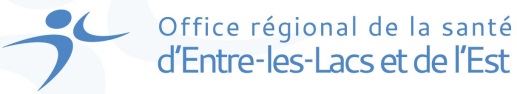 1. Comment agissent les vaccins? Un vaccin est composé de quantités infimes du microbe de la maladie (bactérie ou virus) qui provoquent la production par le système immunitaire de protéines appelées « anticorps ». Le microbe contenu dans le vaccin est affaibli ou tué, afin que la personne vaccinée n’attrape pas la maladie. Après l’administration du vaccin, les anticorps produits lutteront contre la 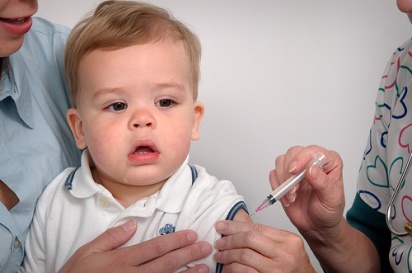 maladie si la personne y est exposée par la suite. 2. Les vaccins sont-ils sûrs et par qui sont-ils surveillés au Canada? Les vaccins utilisés au Canada sont très sécuritaires. Avant l’approbation d’un vaccin pour utilisation, des années de recherche et de tests permettent d’assurer sa sécurité et son efficacité. L’Agence de la santé publique du Canada surveille tous les vaccins après leur approbation. Les réactions graves à des vaccins sont rares, mais elles peuvent se produire. La plupart des effets secondaires sont légers – fièvre, sensibilité et enflure à l’endroit où l’injection est administrée. La personne qui administre vos vaccins discutera avec vous des avantages, des risques et des effets secondaires avant de procéder à la vaccination. 3. Est-ce que les vaccins affaiblissent ou surchargent le système immunitaire? Les vaccins renforcent le système immunitaire. Le corps entre en contact avec de nombreux types de microbes chaque jour, lorsque nous mangeons, que nous buvons, que nous travaillons ou que nous pratiquons des loisirs. Les microbes affaiblis ou tués contenus dans chaque vaccin sont très peu nombreux par rapport aux millions de germes que notre système immunitaire combat chaque jour. Pendant l’enfance, l’administration de plusieurs vaccins à la fois assure la sécurité des enfants en les protégeant contre un plus grand nombre de maladies, plus tôt au cours de la vie. L’administration de vaccins combinés réduit également le nombre d’injections nécessaire.4.  Pourquoi faut-il autant de doses de chaque vaccin? Selon le vaccin administré, plus d’une dose est parfois nécessaire pour acquérir une immunité assez élevée pour prévenir la maladie ou rehausser une immunité qui s’affaiblit avec le temps. Le fait d’obtenir toutes les doses recommandées de chaque vaccin permet d’avoir la meilleure protection possible.5.  Pourquoi la vaccination commence-t-elle aussi tôt?Pendant les deux premières années de la vie, les enfants présentent le risque le plus élevé d’attraper une des 13 maladies que les vaccins permettent d’éviter. Par conséquent, un enfant qui contracte une maladie comme la coqueluche ou la méningite peut devenir très malade et même en mourir. C’est pour cette raison que l’immunisation commence dès l’âge de deux mois – pour donner aux enfants le plus de protection possible le plus tôt possible au cours de la vie. Au Manitoba, les vaccins recommandés pendant la première année de votre bébé sont administrés à l’âge de 2, 4, 6 et 12 mois. Le lien suivant vous mènera au calendrier des vaccinations du Manitoba : http://www.gov.mb.ca/health/publichealth/cdc/div/schedules.html#child 6.  Y a-t-il des raisons de ne pas administrer les vaccins selon l’horaire recommandé? Une personne qui a une allergie pouvant être fatale à un ingrédient contenu dans un vaccin (par exemple un antibiotique), à son contenant (par exemple le latex) ou à une dose antérieure du vaccin ne devrait pas recevoir le vaccin. Il est important d’informer votre fournisseur de soins de santé de toutes les allergies ou tous les troubles de santé de votre enfant avant la vaccination. 7.  Les vaccins peuvent-ils causer l’autisme? Des chercheurs et des scientifiques médicaux à travers le monde ont étudié des données recueillies pendant plusieurs années, pour voir s’il existe un lien entre les vaccins et l’autisme. Les chercheurs n’ont trouvé aucune preuve d’un lien entre la vaccination et l’autisme ni aucune autre maladie.Pour obtenir plus d’information, communiquez avec votre bureau de la santé publique : Centre de santé communautaire d’Arborg				204-376-5559Centre de santé communautaire d’Ashern				204-768-2585Centre de santé de Beauséjour						204-268-7468Centre de santé communautaire d’Eriksdale				204-739-4455Centre de santé communautaire de Fisher Branch			204-372-8703Centre de santé communautaire de Gimli				204-642-4595Centre de santé communautaire de Lac du Bonnet			204-345-1219Centre de santé communautaire de Lundar				204-762-5469Centre de santé primaire Oakbank Kin Place				204-444-2227Centre de santé primaire de Pinawa					204-753-3147Centre de santé communautaire de Pine Falls				204-367-5406Centre de santé communautaire de Riverton				204-378-2460Centre de santé communautaire de Selkirk				204-485-1454Centre de santé communautaire de Saint-Laurent			204-646-2504Centre de santé communautaire de Stonewall				204-467-4400Centre de santé communautaire de Teulon				204-886-4065Centre de santé communautaire de Whitemouth			204-348-4613Les sites Web suivants offrent des renseignements exacts et à jour sur la vaccination. Site Web de Santé Manitoba sur la prévention des maladies transmissibles et l’immunisation http://www.gov.mb.ca/health/publichealth/cdc/div/index.fr.html Site Web de l’Agence de la santé publique du Canada sur l’immunisation :                             https://www.canada.ca/fr/sante-publique/sujets/immunisation-et-vaccins.html Guide sur la vaccination à l’intention des parents : 	https://www.canada.ca/fr/sante-publique/services/publications/vie-saine/guide-vaccination-intention-parents.html Immunisation Canada : https://immunize.ca/fr   Société canadienne de pédiatrie - « Soins de nos enfants » :  https://www.soinsdenosenfants.cps.ca/handouts/immunization_information_on_the_internet   Site sur la vaccination de l’Organisation mondiale de la santé : http://www.who.int/topics/vaccines/fr/  Site Web des Centers for Disease Control and Prevention des États-Unis concernant la vaccination : www.cdc.gov/vaccines/  Feuillets Votre santé et vous sur les vaccins :  https://www.canada.ca/fr/sante-canada/services/vie-saine/votre-sante-vous.html 